บันทึกข้อความ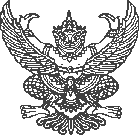 ส่วนงาน  งานการเงิน การคลัง และพัสดุ วิทยาลัยศิลปะ สื่อ และเทคโนโลยี  โทร.505  ที่  อว.8393(22).1/พ	วันที่  เรื่อง  รายงานผลการพิจารณา และขออนุมัติสั่งซื้อ/สั่งจ้าง------------------------------------------------------------------------------------------------------------------------------เรียน คณบดี   ตามที่ หน่วยงาน .................................................... เห็นชอบ รายงาน ขอความเห็นชอบ การจัดซื้อ / จัดจ้าง โดยวิธีเฉพาะเจาะจง จำนวน ....................... บาท (...........................................) ตามระเบียบกระทรวงการคลัง ว่าด้วย การ จัดซื้อจัดจ้างและการบริหารพัสดุภาครัฐ พ.ศ.๒๕๖๐ ข้อ ๒๔ รายละเอียด ดังแนบ    ในการนี้ เจ้าหน้าที่ได้เจรจาตกลงราคา กับ ................................................................... ซึ่งมีอาชีพขาย / รับจ้าง แล้ว ซึ่ง ไม่ เป็น ผู้ประกอบการ SMEs เหตุผล ที่ ไม่ สามารถ ซื้อ กับ ผู้ประกอบการ SMEs ได้ เนื่องจาก .............................................โดย เสนอราคา เป็นเงิน จำนวน .....................บาท (............................) ดังนั้น เพื่อให้เป็นไปตามระเบียบ กระทรวงการคลัง ว่าด้วย การจัดซื้อจัดจ้างและการบริหารพัสดุภาครัฐ พ.ศ.๒๕๖๐ ข้อ ๒๑ ข้อ ๒๒ ข้อ ๗๙ วรรคหนึ่ง และกฎกระทรวงกำหนดวงเงินการจัดซื้อจัดจ้างพัสดุ จึงเห็นควรจัดซื้อ / จัดจ้าง จากผู้เสนอราคา รายดังกล่าว    จึงเรียนมาเพื่อโปรดทราบ และพิจารณา    ๑. อนุมัติให้สั่งซื้อ/สั่งจ้างจาก ......................................................................... เป็นผู้ขาย/ผู้รับจ้าง ทำการในวงเงิน .............................บาท (..........................................) กำหนดเวลาการส่งมอบ...............วัน    ๒. ลงนามในสัญญา/ใบสั่งซื้อ/ใบสั่งจ้าง ดังแนบ							ลงชื่อ........................................เจ้าหน้าที่พัสดุ								(                            )							ลงชื่อ......................................................								(นางสาวจงลักษณ์ สมร่าง)						   	 หัวหน้างานการเงิน การคลัง และพัสดุ                อนุมัติ                ลงนามแล้ว      ลงชื่อ...........................................        (อาจารย์ ดร.ปฏิสนธิ์ ปาลี)        รองคณบดี ปฏิบัติการแทนคณบดีวิทยาลัยศิลปะ สื่อ และเทคโนโลยี